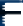 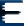 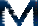 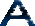 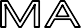 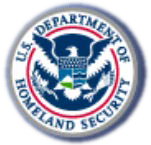 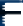 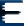 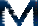 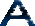 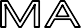 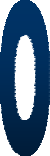 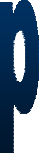 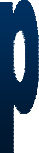 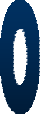 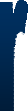 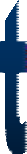 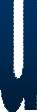 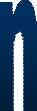 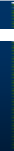 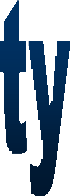 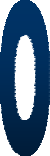 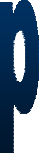 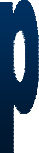 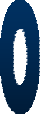 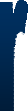 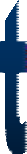 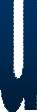 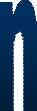 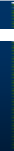 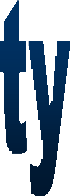 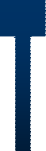 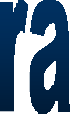 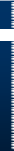 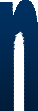 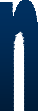 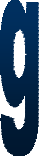 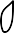 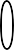 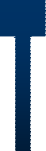 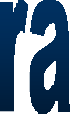 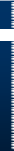 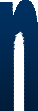 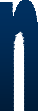 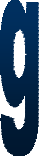 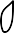 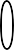 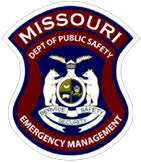 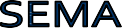 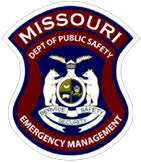 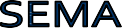 Class Title:L548 – COOP Planning Program Manager Course L548 – COOP Planning Program Manager Course L548 – COOP Planning Program Manager Course Class Date / Time:April 22-23, 2020 / 8 am – 5 pmApril 22-23, 2020 / 8 am – 5 pmApril 22-23, 2020 / 8 am – 5 pmSponsor(s):Missouri State Emergency Management Agency, Jefferson City Police Department Missouri State Emergency Management Agency, Jefferson City Police Department Missouri State Emergency Management Agency, Jefferson City Police Department Course Description:The purpose of this course is to provide continuity training for Program Managers at the Federal, state, territorial, tribal, and local levels of government. It is critical that Continuity Managers understand their role, responsibilities, and resources available to help them develop a viable continuity capability for their organization.Prerequisites:  Participants must have knowledge of COOP Programs and the Federal Continuity Directives 1 and 2. 
Recommended: IS0547.a, Introduction to Continuity of OperationsSelection Criteria: Participation is open to Federal, state, local, territorial, and tribal government employees responsible for Continuity of Operations.The purpose of this course is to provide continuity training for Program Managers at the Federal, state, territorial, tribal, and local levels of government. It is critical that Continuity Managers understand their role, responsibilities, and resources available to help them develop a viable continuity capability for their organization.Prerequisites:  Participants must have knowledge of COOP Programs and the Federal Continuity Directives 1 and 2. 
Recommended: IS0547.a, Introduction to Continuity of OperationsSelection Criteria: Participation is open to Federal, state, local, territorial, and tribal government employees responsible for Continuity of Operations.The purpose of this course is to provide continuity training for Program Managers at the Federal, state, territorial, tribal, and local levels of government. It is critical that Continuity Managers understand their role, responsibilities, and resources available to help them develop a viable continuity capability for their organization.Prerequisites:  Participants must have knowledge of COOP Programs and the Federal Continuity Directives 1 and 2. 
Recommended: IS0547.a, Introduction to Continuity of OperationsSelection Criteria: Participation is open to Federal, state, local, territorial, and tribal government employees responsible for Continuity of Operations.Target Audience:Emergency ManagementEmergency ManagementEmergency ManagementLocation:Jefferson City Police Department401 Monroe St
Jefferson City, MO 65101 Jefferson City Police Department401 Monroe St
Jefferson City, MO 65101 Jefferson City Police Department401 Monroe St
Jefferson City, MO 65101 Class Limit:303030Enroll online at:https://www.sematraining.com/courses/1524/offerings/7728https://www.sematraining.com/courses/1524/offerings/7728https://www.sematraining.com/courses/1524/offerings/7728For Issues or Questions Enrolling Contact:For Issues or Questions Enrolling Contact:Laura Norris, State Training OfficerPO Box 116Jefferson City, MO  65102Phone:  (573) 522-4098          Fax:  (573) 526-9262Laura Norris, State Training OfficerPO Box 116Jefferson City, MO  65102Phone:  (573) 522-4098          Fax:  (573) 526-9262If you need assistance or special accommodations for this training, please contact Laura Norris at (573) 522-4098, Laura.Norris@sema.dps.mo.gov or June Simonton at (573) 526-9121, June.Simonton@sema.dps.mo.gov prior to the training date.If you need assistance or special accommodations for this training, please contact Laura Norris at (573) 522-4098, Laura.Norris@sema.dps.mo.gov or June Simonton at (573) 526-9121, June.Simonton@sema.dps.mo.gov prior to the training date.If you need assistance or special accommodations for this training, please contact Laura Norris at (573) 522-4098, Laura.Norris@sema.dps.mo.gov or June Simonton at (573) 526-9121, June.Simonton@sema.dps.mo.gov prior to the training date.If you need assistance or special accommodations for this training, please contact Laura Norris at (573) 522-4098, Laura.Norris@sema.dps.mo.gov or June Simonton at (573) 526-9121, June.Simonton@sema.dps.mo.gov prior to the training date.